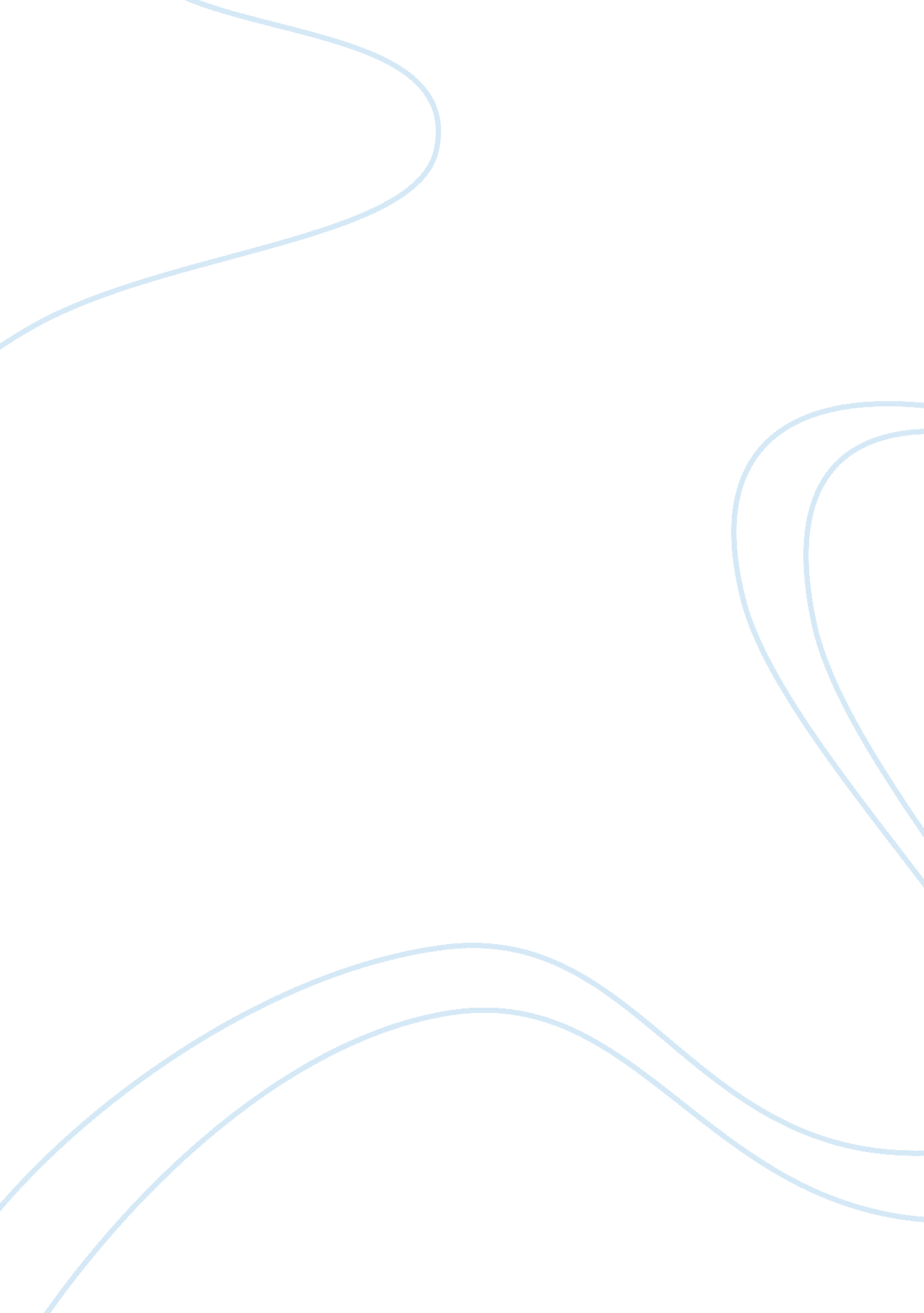 Evaluation of healthcare practice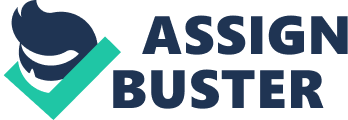 Lauren Lovett In this portfolio the author will talk about the work practice organisation in terms of status and size in relation to the Irish economy and the world economy if it is applicable. The author will also summarize the work practice organisations structure, main aims and overall objectives. They will determine the organisations culture and values as demonstrated by the management practice and staff client engagement. The author will touch on the key factors that impact on the work practice organisation and give a review on the impact of relevant government policy on the work practice organisation. Another thing the author will do is to assess id social or ethical issues have affected the work practice organisation or may impact in the future, they will also comment on any impact to the work practice organisation in relation to economic and population shifts. Health safety and welfare as well as employment and equality were also covered. The author also explained the internal and the external policies. Portfolio The work place that the author done their experience in was in Saggart, Co. Dublin, the facility itself was very beautiful and well kept. There were 62 beds in the nursing home and two double rooms for couples. The nursing home is a private residential setting and it deals mainly with end of life care and the social understanding of clients, It is a highly recommended nursing home. This nursing home differs from other nursing homes because it is private, meaning that it is more expensive but the quality of care in the author’s opinion is more evident as it is a small enough facility. The nursing home is a two story building that includes two dining rooms. There are 42 bedrooms downstairs and the rest of the bedrooms are upstairs, the bedrooms that are upstairs are mainly to accommodate people who have life limiting illnesses. Each bedroom in the nursing home has its own private bathroom so that the clients can feel at home, the bedrooms are quite big and they consist of a bed, bedside table, locker and a wardrobe. The clients also have safes in their bedroom if they would like to put anything in just so that they can feel safer in the environment.   In comparison to other private nursing homes the author feels as though it is an amazing facility as it is only a year open. From research the author has found there to be many problems with other private nursing homes according to the HIQA reports, the author also got information from their peers regarding the quality of care that was being delivered in the nursing homes that they were doing their work practice in and the author feels as though the nursing home they have been doing their work practice in has a lot more to offer. The private sector is not a very large part o the community in Ireland and people would be much more inclined to go public regarding their healthcare as it is cheaper and the finances are managed by the government instead of just one person or a number of people controlling all of the finances. The author thinks that the public would benefit more from the private sector, although more expensive. There are many different reasons from this but the main one being the quality of care that is given, and being able to be a part of an organisation that can make their own decisions regarding the welfare of their company. The nursing homes support scheme is a way that the funding can be helped for people who need long term care in a nursing home and it allows them to go private and the government will fund the cost, although it is not an easy list to get on the author thinks that it is a great improvement. To be a HCA you need the equivalent of a QQI level 5 in healthcare, this entails having 8 modules completed successfully as well as having manual handling, first aid, end of life care and patient handling courses completed. Most nursing homes/ hospitals may ask that more qualifications be acquired, for example training in dementia. Portfolio The nursing home the author completed their work experience in had their own personalised mission statement. ” The ethos at Millbrook manor nursing home is to provide our residents with the highest level of quality of life that is achievable.” The nursing home makes it very clear that respect and dignity are the most important things that they have to offer and they make it clear that each client will be treated as a member of their own family would be. The nursing home is committed to working closely with each and every resident, and ensuring that their individual needs are met. The ideal situation would be to create an environment that feels just like home within a safe environment. They focus on promoting the independence of their residence, personally, medically, psychologically, socially and spiritually by continuing to lead their own everyday life within their own capabilities. ” Our values What we do is important. We respect, support and strive to improve the communities we serve. We are honest, fair and ethical in everything we do. We recognise and appreciate the individual in all of our residents and staff. We accept responsibility for our actions. We make life and work meaningful and enjoyable for all.” Portfolio Evaluate the impact of globalisation and new technology and science on the work practice organisation. Globalisation in the nursing home is a massive thing, there are many different cultures that are mixed into the one community and although some residents are traditional and do not agree with this there has never been a problem regarding the social acceptance or treatment as both residents and staff and mixed cultures. The service that is provided in the nursing home is provided in other places around the world that would accommodate for Irish people Technology is progressing very fast within the healthcare community, in nursing homes there is now a system app called V-care which allows the staff to click into profiles of each client and tick in boxes to ensure that they have been assisted. This has also helped with the time frame that healthcare professionals have to keep to within work, it has helped with deadlines and it also allows other carers to see if a person has been assisted or not. In the nursing home that the author was completing their work experience in they did not hear of any new scientific advancement. The impact that the recent recession has not really impacted the nursing home at all in relation to funds as it is not on a public sector, there are also schemes in place to allow for the clients to be able to afford a bedroom in the nursing home, despite the recession it was agreed that these funds would not be cut at all. The government, although reluctant to fund any schemes that may involve the private healthcare sector. There are multi nationalities as part of the staff as well as the clients, Most of the staff in the work place are from another culture or have different religious view than some of the patients, this does not seem to cause any problems as the staff respect the wishes of the patients and vice versa. Discrimination is not a problem within the work place as everybody respects each other and the main purpose of the nursing home is to show respect and promote social interaction, this helps with a lot of patients who may not enjoy company of others as it is required that they be up and not in bed all day, this does not help the patients in any way. Portfolio The point of health and safety is to ensure that; Secures & improve the safety, health and welfare of people at work. The requirements for the control of safety are met and reached within the work place. The people in charge (management) ensure that everything possible is done to achieve solutions and that the regulations are met. The roles and responsibilities of employers and employees are regarded as proper. Safety statements are statements that are to be filled out, they must list all of the control measure that are to be taken and how to avoid hazards, the people who are responsible for implementing and maintaining these measures must be named. It must also contain plans to deal with emergencies or serious/imminent risk cases, the HCA must also list the names of each of the safety representatives. Conclusion In this portfolio the author has talked about the work practice organisation in terms of status and size in relation to the Irish economy. The author has also summarised the work practice organisations structure, main aims and their overall objectives. They will determine the organisations culture and values as demonstrated by the management practice and staff client engagement. The author has touched on the key factors that impact on the work practice organisation and gave a review on the impact of relevant government policy on the work practice organisation. Another thing the author has done is assess if the social or ethical issues have affected the work practice organisation or may impact in the future, they have also commented on any impact to the work practice organisation in relation to economic and population shifts. Health safety and welfare at work as well as employment equality were also covered. The author has also explained the internal and the external policies. 